Micro Family Youth Soccer League (MFYSL)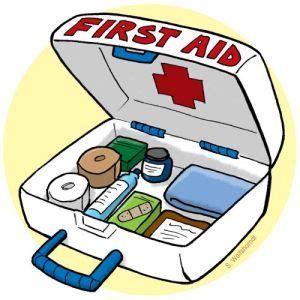                       MEDICAL RELEASE FORMI hereby give my permission for any and all necessary medical attention to be administered to my children in the event of an accident, injury, sickness, etc.Name(s) of Children:  ______________________________________________________________________________________________________________________________________________________________________________________________________________________________I allow this under the direction of the person(s) listed below until I can be contacted. This release is effective for one year from the date written below. I also assume responsibility to pay for any such treatment. Address:__________________________________________________________________Cell:________________________ Text? Y/N    Home Phone:________________________       Office Phone: ______________________Insurance Company:________________________________________________________Policy/ID Number:__________________________________________________________Group Number:____________________________________________________________Child’s Physician:__________________________________________________________Physician’s Phone:_________________________________________________________Known Allergies:___________________________________________________________Any of the following people may act on my behalf if I cannot be reached:1. A league representative where my child is playing2. _______________________________________3._______________________________________Print Name of Parent or Guardian: ________________________________________Signature and Date: ___________________________________________________